РЕКВИЗИТЫ
для заключения договора и выставления счетовРЕКВИЗИТЫ
для заключения договора и выставления счетовРЕКВИЗИТЫ
для заключения договора и выставления счетовРЕКВИЗИТЫ
для заключения договора и выставления счетовРЕКВИЗИТЫ
для заключения договора и выставления счетовРЕКВИЗИТЫ
для заключения договора и выставления счетовПолное наименованиеПолное наименованиеСОЦИАЛЬНАЯ ОРГАНИЗАЦИЯ ДОПОЛНИТЕЛЬНОГО ПРОФЕССИОНАЛЬНОГО ОБРАЗОВАНИЯ, НАУКИ, ИНФОРМАЦИИ, КУЛЬТУРЫ, СПОРТА И ЗАНЯТОСТИ ФОНД «ТРИОНИКС»СОЦИАЛЬНАЯ ОРГАНИЗАЦИЯ ДОПОЛНИТЕЛЬНОГО ПРОФЕССИОНАЛЬНОГО ОБРАЗОВАНИЯ, НАУКИ, ИНФОРМАЦИИ, КУЛЬТУРЫ, СПОРТА И ЗАНЯТОСТИ ФОНД «ТРИОНИКС»СОЦИАЛЬНАЯ ОРГАНИЗАЦИЯ ДОПОЛНИТЕЛЬНОГО ПРОФЕССИОНАЛЬНОГО ОБРАЗОВАНИЯ, НАУКИ, ИНФОРМАЦИИ, КУЛЬТУРЫ, СПОРТА И ЗАНЯТОСТИ ФОНД «ТРИОНИКС»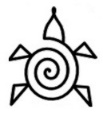 Сокращенное наименованиеСокращенное наименованиеФОНД «ТРИОНИКС»ОКПО1108265611082656Электронная почтаЭлектронная почта3oniks@list.ruОКАТО3840136500038401365000Web-сайтWeb-сайтфонд-трионикс.рфОКТМО3870100038701000ТелефонТелефон+7 919-273-21-72ОКОГУ42100144210014ОГРНОГРН1134600000809ОКФС1616Дата регистрации Дата регистрации 06.06.2013ОКОПФ2040020400ИННИНН4632132658Должность руководителядиректордиректорКППКПП463201001ФИО руководителяКартамышев Антон ВикторовичКартамышев Антон ВикторовичАдресАдрес305000, г. Курск, ул. Радищева, д. 13/15, кв. 9Действует на основанииУставаУставаЛицензияЛицензияЛицензия №1855 от 12 сентября 2014 г. выдана Комитетом образования и науки Курской области на осуществление образовательной деятельности по образовательным программам дополнительного профессионального образованияЛицензия №1855 от 12 сентября 2014 г. выдана Комитетом образования и науки Курской области на осуществление образовательной деятельности по образовательным программам дополнительного профессионального образованияЛицензия №1855 от 12 сентября 2014 г. выдана Комитетом образования и науки Курской области на осуществление образовательной деятельности по образовательным программам дополнительного профессионального образованияЛицензия №1855 от 12 сентября 2014 г. выдана Комитетом образования и науки Курской области на осуществление образовательной деятельности по образовательным программам дополнительного профессионального образованияБанковские реквизитыБанковские реквизитыр/сч 40703810801300000181 в ОАО «Курскпромбанк», г. Курск 305000, ул. Ленина, 13, БИК 043807708, ИНН 4629019959, КПП 463201001, ОГРН 1024600001458, к/с 30101810800000000708 в ГРКЦ ГУ БАНКА РОССИИ ПО КУРСКОЙ ОБЛ.р/сч 40703810801300000181 в ОАО «Курскпромбанк», г. Курск 305000, ул. Ленина, 13, БИК 043807708, ИНН 4629019959, КПП 463201001, ОГРН 1024600001458, к/с 30101810800000000708 в ГРКЦ ГУ БАНКА РОССИИ ПО КУРСКОЙ ОБЛ.р/сч 40703810801300000181 в ОАО «Курскпромбанк», г. Курск 305000, ул. Ленина, 13, БИК 043807708, ИНН 4629019959, КПП 463201001, ОГРН 1024600001458, к/с 30101810800000000708 в ГРКЦ ГУ БАНКА РОССИИ ПО КУРСКОЙ ОБЛ.р/сч 40703810801300000181 в ОАО «Курскпромбанк», г. Курск 305000, ул. Ленина, 13, БИК 043807708, ИНН 4629019959, КПП 463201001, ОГРН 1024600001458, к/с 30101810800000000708 в ГРКЦ ГУ БАНКА РОССИИ ПО КУРСКОЙ ОБЛ.ОКВЭД:ОКВЭД:ОКВЭД:ОКВЭД:ОКВЭД:ОКВЭД:80.30.3Обучение в образовательных учреждениях дополнительного профессионального образования (повышения квалификации) для специалистов, имеющих высшее профессиональное образованиеОбучение в образовательных учреждениях дополнительного профессионального образования (повышения квалификации) для специалистов, имеющих высшее профессиональное образованиеОбучение в образовательных учреждениях дополнительного профессионального образования (повышения квалификации) для специалистов, имеющих высшее профессиональное образованиеОбучение в образовательных учреждениях дополнительного профессионального образования (повышения квалификации) для специалистов, имеющих высшее профессиональное образованиеОбучение в образовательных учреждениях дополнительного профессионального образования (повышения квалификации) для специалистов, имеющих высшее профессиональное образование80.42Образование для взрослых и прочие виды образования, не включенные в другие группировкиОбразование для взрослых и прочие виды образования, не включенные в другие группировкиОбразование для взрослых и прочие виды образования, не включенные в другие группировкиОбразование для взрослых и прочие виды образования, не включенные в другие группировкиОбразование для взрослых и прочие виды образования, не включенные в другие группировки80.22.22Обучение в образовательных учреждениях дополнительного профессионального образования (повышения квалификации) для специалистов, имеющих среднее профессиональное образованиеОбучение в образовательных учреждениях дополнительного профессионального образования (повышения квалификации) для специалистов, имеющих среднее профессиональное образованиеОбучение в образовательных учреждениях дополнительного профессионального образования (повышения квалификации) для специалистов, имеющих среднее профессиональное образованиеОбучение в образовательных учреждениях дополнительного профессионального образования (повышения квалификации) для специалистов, имеющих среднее профессиональное образованиеОбучение в образовательных учреждениях дополнительного профессионального образования (повышения квалификации) для специалистов, имеющих среднее профессиональное образование73.10Научные исследования и разработки в области естественных и технических наукНаучные исследования и разработки в области естественных и технических наукНаучные исследования и разработки в области естественных и технических наукНаучные исследования и разработки в области естественных и технических наукНаучные исследования и разработки в области естественных и технических наук73.20Научные исследования и разработки в области общественных и гуманитарных наукНаучные исследования и разработки в области общественных и гуманитарных наукНаучные исследования и разработки в области общественных и гуманитарных наукНаучные исследования и разработки в области общественных и гуманитарных наукНаучные исследования и разработки в области общественных и гуманитарных наук72.20Разработка программного обеспечения и консультирование в этой областиРазработка программного обеспечения и консультирование в этой областиРазработка программного обеспечения и консультирование в этой областиРазработка программного обеспечения и консультирование в этой областиРазработка программного обеспечения и консультирование в этой области72.30Обработка данныхОбработка данныхОбработка данныхОбработка данныхОбработка данных72.40Деятельность по созданию и использованию баз данных и информационных ресурсовДеятельность по созданию и использованию баз данных и информационных ресурсовДеятельность по созданию и использованию баз данных и информационных ресурсовДеятельность по созданию и использованию баз данных и информационных ресурсовДеятельность по созданию и использованию баз данных и информационных ресурсов74.14Консультирование по вопросам коммерческой деятельности и управленияКонсультирование по вопросам коммерческой деятельности и управленияКонсультирование по вопросам коммерческой деятельности и управленияКонсультирование по вопросам коммерческой деятельности и управленияКонсультирование по вопросам коммерческой деятельности и управления74.20.14Разработка проектов промышленных процессов и производств, относящихся к электротехнике, электронной технике, горному делу, химической технологии, машиностроению, а также в области промышленного строительства, системотехники и техники безопасностиРазработка проектов промышленных процессов и производств, относящихся к электротехнике, электронной технике, горному делу, химической технологии, машиностроению, а также в области промышленного строительства, системотехники и техники безопасностиРазработка проектов промышленных процессов и производств, относящихся к электротехнике, электронной технике, горному делу, химической технологии, машиностроению, а также в области промышленного строительства, системотехники и техники безопасностиРазработка проектов промышленных процессов и производств, относящихся к электротехнике, электронной технике, горному делу, химической технологии, машиностроению, а также в области промышленного строительства, системотехники и техники безопасностиРазработка проектов промышленных процессов и производств, относящихся к электротехнике, электронной технике, горному делу, химической технологии, машиностроению, а также в области промышленного строительства, системотехники и техники безопасности74.20.41Деятельность в области стандартизацииДеятельность в области стандартизацииДеятельность в области стандартизацииДеятельность в области стандартизацииДеятельность в области стандартизации74.20.42Деятельность в области метрологииДеятельность в области метрологииДеятельность в области метрологииДеятельность в области метрологииДеятельность в области метрологии75.22Деятельность, связанная с обеспечением военной безопасностиДеятельность, связанная с обеспечением военной безопасностиДеятельность, связанная с обеспечением военной безопасностиДеятельность, связанная с обеспечением военной безопасностиДеятельность, связанная с обеспечением военной безопасности75.24Деятельность по обеспечению общественного порядка и безопасностиДеятельность по обеспечению общественного порядка и безопасностиДеятельность по обеспечению общественного порядка и безопасностиДеятельность по обеспечению общественного порядка и безопасностиДеятельность по обеспечению общественного порядка и безопасности92.62Прочая деятельность в области спортаПрочая деятельность в области спортаПрочая деятельность в области спортаПрочая деятельность в области спортаПрочая деятельность в области спорта93.04Физкультурно-оздоровительная деятельностьФизкультурно-оздоровительная деятельностьФизкультурно-оздоровительная деятельностьФизкультурно-оздоровительная деятельностьФизкультурно-оздоровительная деятельность74.50Найм рабочей силы и подбор персоналаНайм рабочей силы и подбор персоналаНайм рабочей силы и подбор персоналаНайм рабочей силы и подбор персоналаНайм рабочей силы и подбор персонала74.11Деятельность в области праваДеятельность в области праваДеятельность в области праваДеятельность в области праваДеятельность в области права72.50Техническое обслуживание и ремонт офисных машин и вычислительной техникиТехническое обслуживание и ремонт офисных машин и вычислительной техникиТехническое обслуживание и ремонт офисных машин и вычислительной техникиТехническое обслуживание и ремонт офисных машин и вычислительной техникиТехническое обслуживание и ремонт офисных машин и вычислительной техники72.60Прочая деятельность, связанная с использованием вычислительной техники и информационных технологийПрочая деятельность, связанная с использованием вычислительной техники и информационных технологийПрочая деятельность, связанная с использованием вычислительной техники и информационных технологийПрочая деятельность, связанная с использованием вычислительной техники и информационных технологийПрочая деятельность, связанная с использованием вычислительной техники и информационных технологий22.11.1Издание книг, брошюр, буклетов и аналогичных публикаций, в том числе для слепыхИздание книг, брошюр, буклетов и аналогичных публикаций, в том числе для слепыхИздание книг, брошюр, буклетов и аналогичных публикаций, в том числе для слепыхИздание книг, брошюр, буклетов и аналогичных публикаций, в том числе для слепыхИздание книг, брошюр, буклетов и аналогичных публикаций, в том числе для слепых22.22Полиграфическая деятельность, не включенная в другие группировкиПолиграфическая деятельность, не включенная в другие группировкиПолиграфическая деятельность, не включенная в другие группировкиПолиграфическая деятельность, не включенная в другие группировкиПолиграфическая деятельность, не включенная в другие группировки22.25Прочая полиграфическая деятельностьПрочая полиграфическая деятельностьПрочая полиграфическая деятельностьПрочая полиграфическая деятельностьПрочая полиграфическая деятельность22.33Копирование машинных носителей информацииКопирование машинных носителей информацииКопирование машинных носителей информацииКопирование машинных носителей информацииКопирование машинных носителей информации70.20.2Сдача внаем собственного нежилого недвижимого имуществаСдача внаем собственного нежилого недвижимого имуществаСдача внаем собственного нежилого недвижимого имуществаСдача внаем собственного нежилого недвижимого имуществаСдача внаем собственного нежилого недвижимого имущества74.12.1Деятельность в области бухгалтерского учетаДеятельность в области бухгалтерского учетаДеятельность в области бухгалтерского учетаДеятельность в области бухгалтерского учетаДеятельность в области бухгалтерского учета74.13.1Исследование конъюнктуры рынкаИсследование конъюнктуры рынкаИсследование конъюнктуры рынкаИсследование конъюнктуры рынкаИсследование конъюнктуры рынка74.13.2Деятельность по изучению общественного мненияДеятельность по изучению общественного мненияДеятельность по изучению общественного мненияДеятельность по изучению общественного мненияДеятельность по изучению общественного мнения92.51Деятельность библиотек, архивов, учреждений клубного типаДеятельность библиотек, архивов, учреждений клубного типаДеятельность библиотек, архивов, учреждений клубного типаДеятельность библиотек, архивов, учреждений клубного типаДеятельность библиотек, архивов, учреждений клубного типа92.40Деятельность информационных агентствДеятельность информационных агентствДеятельность информационных агентствДеятельность информационных агентствДеятельность информационных агентств92.11Производство фильмовПроизводство фильмовПроизводство фильмовПроизводство фильмовПроизводство фильмов92.20Деятельность в области радиовещания и телевиденияДеятельность в области радиовещания и телевиденияДеятельность в области радиовещания и телевиденияДеятельность в области радиовещания и телевиденияДеятельность в области радиовещания и телевидения71.40.4Прокат инвентаря и оборудования для проведения досуга и отдыхаПрокат инвентаря и оборудования для проведения досуга и отдыхаПрокат инвентаря и оборудования для проведения досуга и отдыхаПрокат инвентаря и оборудования для проведения досуга и отдыхаПрокат инвентаря и оборудования для проведения досуга и отдыха71.40.5Прокат музыкальных инструментовПрокат музыкальных инструментовПрокат музыкальных инструментовПрокат музыкальных инструментовПрокат музыкальных инструментов72.10Консультирование по аппаратным средствам вычислительной техникиКонсультирование по аппаратным средствам вычислительной техникиКонсультирование по аппаратным средствам вычислительной техникиКонсультирование по аппаратным средствам вычислительной техникиКонсультирование по аппаратным средствам вычислительной техники52.45.4Розничная торговля техническими носителями информации (с записями и без записей)Розничная торговля техническими носителями информации (с записями и без записей)Розничная торговля техническими носителями информации (с записями и без записей)Розничная торговля техническими носителями информации (с записями и без записей)Розничная торговля техническими носителями информации (с записями и без записей)52.47.1Розничная торговля книгамиРозничная торговля книгамиРозничная торговля книгамиРозничная торговля книгамиРозничная торговля книгами52.47.3Розничная торговля писчебумажными и канцелярскими товарамиРозничная торговля писчебумажными и канцелярскими товарамиРозничная торговля писчебумажными и канцелярскими товарамиРозничная торговля писчебумажными и канцелярскими товарамиРозничная торговля писчебумажными и канцелярскими товарами52.61.2Розничная торговля, осуществляемая через телемагазины и компьютерные сети (электронная торговля, включая Интернет)Розничная торговля, осуществляемая через телемагазины и компьютерные сети (электронная торговля, включая Интернет)Розничная торговля, осуществляемая через телемагазины и компьютерные сети (электронная торговля, включая Интернет)Розничная торговля, осуществляемая через телемагазины и компьютерные сети (электронная торговля, включая Интернет)Розничная торговля, осуществляемая через телемагазины и компьютерные сети (электронная торговля, включая Интернет)52.63Прочая розничная торговля вне магазиновПрочая розничная торговля вне магазиновПрочая розничная торговля вне магазиновПрочая розничная торговля вне магазиновПрочая розничная торговля вне магазинов51.43.22Оптовая торговля техническими носителями информации (с записями и без записей)Оптовая торговля техническими носителями информации (с записями и без записей)Оптовая торговля техническими носителями информации (с записями и без записей)Оптовая торговля техническими носителями информации (с записями и без записей)Оптовая торговля техническими носителями информации (с записями и без записей)